INFORMACJAO STANIE REALIZACJI ZADAŃ OŚWIATOWYCHGMINY GUBIN O STATUSIE MIEJSKIMW ROKU SZKOLNYM 2016/2017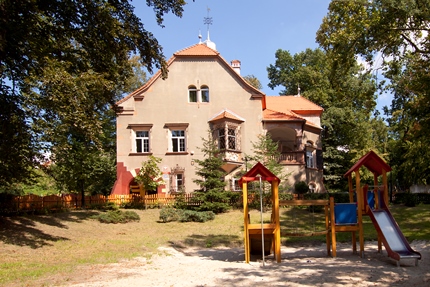 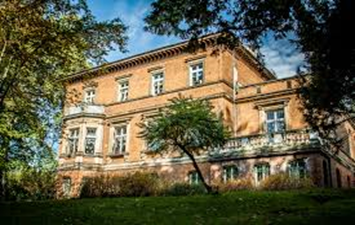 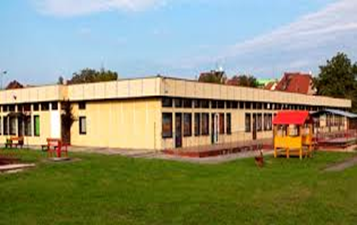 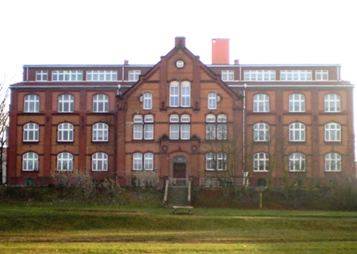 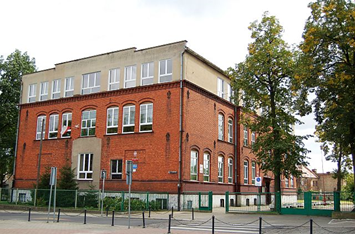 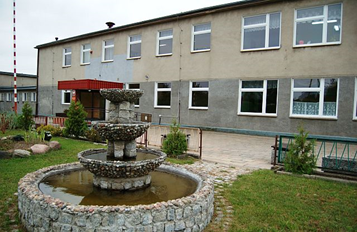 31 października 2017r.Finansowanie zadań oświatowychWykres 1:  liczba dzieci zameldowanych na terenie gminy Gubin o statusie miejskim, urodzonych w latach 1997-2015.Wykres 2: porównanie  wysokości subwencji oświatowej przekazywanej z budżetu państwa z wysokością środków przeznaczanych dodatkowo w budżecie miasta na realizację zadań oświatowychZadania dodatkowe realizowane przez gubińskie placówki oświatowe, wpływające na zwiększenie subwencji oświatowej w roku szkolnym 2016/20172. Organizacja sieci szkół i przedszkoli.Wychowanie przedszkolne w roku szkolnym 2016/2017Na realizację zadań własnych związanych z edukacja przedszkolną gminy otrzymują dotację  z budżetu centralnego. Poniższa tabela przedstawia zestawienie kwot dotacji otrzymanych przez gminę Gubin o statusie miejskim w roku 2014 , 2015, 2016  i  2017r.:Szkoły podstawowe, gimnazja i liceum ogólnokształcące w roku szkolnym 2016/2017:Wykres 3:  porównanie ilości uczniów w szkołach , dla których organem prowadzącym jest gmina Gubin o statusie miejskim, w latach szkolnych: 20013/2014,  2014/2015 ,  2015/2016  i  2016/2017.3. Poprawa bazy lokalowej PrzedszkolaSzkołyDoposażenie placówekPrzedszkolaSzkoły4. Wyniki egzaminu gimnazjalnego:Wykres 4:  średnie wyniki egzaminu gimnazjalnego z części humanistycznej i części matematyczno-przyrodniczej  w Gimnazjum Nr 1 i Gimnazjum Nr 2 w roku 2017 w porównaniu ze średnimi wynikami w powiecie5. Wyniki pisemnych egzaminów maturalnych uczniów LO im. Bolesława Chrobrego w Gubinie w roku 2017 ( sesja wiosenna  )            Do egzaminu maturalnego przystąpili wszyscy absolwenci, zdało egzamin 50 absolwentów, co stanowi 98 %, w skali kraju zdawalność w liceach wynosiła 84,4 %. Zdawalność w liceum zdecydowanie przewyższa średnią krajową.6. Wyniki nadzoru pedagogicznego sprawowanego przez kuratora oświaty w roku szkolnym 2016/2017:20132014201520162017Liczba ludności17 07416 87416 714( na 30 września 2015r.)16 465( na 30 września 2016r.)16 338( na 30 września 2017r.)Budżet gminy 49 869 044,64 zł51 770 741,24 zł51 073 800,63 zł(dochody planowane)59 406 353,35 zł60 932 523,17 złBudżet w przeliczeniu na jednego mieszkańca2 920,75 zł3 068 07 zł3 055,74 zł3 243, 62 zł3 729,50 złOtrzymana subwencja oświatowa9  446 736 zł9 585 977 zł10 434 788 zł11 218 091 zł10 856 893 złSubwencja oświatowa w przeliczeniu na 1 ucznia5 163,08 zł5 290 zł6 472 zł7 504  zł7 262 złKwota przeznaczana z budżetu miasta na wydatki oświatowe7 485 975,84 zł8 368 484 zł6 410 625,73 zł10 301 325,27 zł12 929 993,09Lp.Nazwa zadaniaIlość uczniów/ obiektówIlość uczniów/ obiektówIlość uczniów/ obiektówPlacówki realizujące zadanieLp.Nazwa zadania2014/20152015/20162016/2017Placówki realizujące zadanie1.Nauka języka mniejszości narodowej83160202SP 1, SP 2, SP 32.Klasy sportowe130165195SP 2, SP 3 G 23.Edukacje włączająca uczniów z orzeczeniami o potrzebie kształcenia specjalnego83519SP 2, SP 3, ZSOPM 1Lp.PlacówkaIlość uczniówIlość oddziałówLiczba zatrudnionych osóbLiczba zatrudnionych osóbLp.PlacówkaIlość uczniówIlość oddziałówpracownicy pedagogicznipracownicy niepedagogiczniPrzedszkole Miejskie Nr 19441213Przedszkole Miejskie Nr 211851015Przedszkole Miejskie nr 317571514Ilość dzieci uczęszczających do miejskich przedszkoli i oddziałów przedszkolnych przy szkołach podstawowychKwota dotacji na 1 dzieckoWysokość dotacji ogółemRok 20145081 207,97 zł613  649  złRok 20154651 273  zł591  945  złRok 20164361 370 zł597  320  złRok 2017481 1 338 zł643 578  zł Lp.PlacówkaIlość uczniówIlość oddziałówLiczba zatrudnionych osóbLiczba zatrudnionych osóbLp.PlacówkaIlość uczniówIlość oddziałówpracownicy pedagogicznipracownicy niepedagogiczniZespół szkół im. M.Kopernika385194919Szkoła Podstawowa Nr 2421214416Szkoła Podstawowa Nr 3388244817Zespół Szkół Ogólnokształcących389175916PlacówkaZakres rzeczowyKwotaPrzedszkole Miejskie nr 1- renowacja sprzętów na placu zabaw i ogrodzenia- remont kapitalny sali 6-latków na i piętrze4 931 złPrzedszkole Miejskie nr 2- malowanie, wymiana podłogi i oświetlenia                               w pomieszczeniu pielęgniarki- malowanie i wymiana  oświetlenia w Sali dla 2-latków- malowanie i wymiana oświetlenia w pomieszczeniu socjalnym dla pracowników2 180 złPrzedszkole Miejskie nr 3- rozbudowa przedszkola o trzy dodatkowe sale dydaktyczne wraz z zapleczem- remont korytarza biurowego, pomieszczenia socjalnego dla pracowników- remont zapleczy przy 2 salach dydaktycznych, remont bieżący sali dydaktycznej, wymiana parapetów1 148 185,85 zł6 841,95 złZespół Szkół im. M.Kopernika- remont toalet  i malowanie budynku edukacji wczesnoszkolnej- malowanie 4 sal- uzupełnienie posadzki cementowej i położenie płytek na powierzchni 134,70 m kw.103 905 złSzkoła Podstawowa  Nr 3 - remont sekretariatu, gabinetu dyrektora, archiwum- położenie glazury w toalecie- wymiana stolarki drzwiowej  i okiennej- wymiana instalacji elektrycznej i sieci internetowej30 981 złZespół Szkół Ogólnokształcących- malowanie sali lekcyjnej dla kl.I - malowanie ścian, cyklinowanie  i lakierowanie parkietu w Sali gimnastycznej  - zakup i montaż placu zabaw- remont toalety męskiej 160 993,07 złPlacówkaZakres rzeczowyKwotaPrzedszkole Miejskie Nr 1- projektor- aparat fotograficzny- dywany- regały- odkurzacze- odkurzacz terenowy- art. AGD- zabudowa szaf wnękowych13 366 złPrzedszkole Miejskie Nr 2- telewizor i odtwarzacz CD- art. AGD- odkurzacz terenowy- pralka- zabawki i pomoce dydaktyczne16 066 złPrzedszkole Miejskie Nr 3 - doposażenie rozbudowanej części przedszkola- urządzenie terenowe- szafki pracownicze- II cz. Monitoringu- zmywarka- ławki na plac przedszkolny121 593,55 zł26 245,92 złZespół Szkół im. M.Kopernika- meble do gabinetu intendenta, klas, szatni i korytarzy szkolnych- taboret gazowy do kuchni- kserokopiarka- kamery zewnętrzne- laptop+drukarka- projektory i ekrany do czterech gabinetów- wyposażenie dwóch nowotworzonych oddziałów przedszkolnych 172 484,16 złSzkoła Podstawowa Nr 2- wyposażenie kuchni: piec konwekcyjno-parowy, maszynka do mięsa, naświetlacz do jaj szufladowych - sieć internetowa na I i II piętrze- tablice multimedialne do czterech gabinetów- komputer stacjonarny- wyposażenie szatni przy Sali gimnastycznej- wyposażenie ( stoliki, szafki)  do dziewięciu gabinetów - wyposażenie ( regały) do siedmiu gabinetów- żaluzje- niszczarka- pomoce dydaktyczne- tablice szkolne do dwóch gabinetów150 793,24 złSzkoła Podstawowa Nr 3- meble do sekretariatu- meble do gabinetu dyrektora20 400,28 złZespół Szkół Ogólnokształcących- wyposażenie gabinetu do klasy I szkoły podstawowej- książki do biblioteki szkolnej- pomoce dydaktyczne- meble do gabinetu plastyki i do kuchni- sprzęt multimedialny (5 laptopów i 2 projektory)- sprzęt sportowy- lodówka do przechowywania próbek żywnościowych89 974,48 złPrzedmiot/poziomWynik G1%Wynik G2%WynikPowiatu%Wynik województwa%Wynik         w kraju%j. polski6268,0665,8667,1269historia i WOS5252,4553,4457,1259przedmioty przyrodnicze42,546,8948,1750,6452Matematyka30,242,2642,1144,7447j. angielski p.p.43,550,7351,9865,1867j. angielski p.r.658440,6750,5749j. niemiecki p.p.69,479,865,2456,4154j. niemiecki p.r.43,961,245,8735,3841Przedmiot Ilość zdającychWynik LOim. B. Chrobrego%staninWyniki krajowy %Wyniki okręgu %Wyniki woj. lub .%Wyniki powiatu kroś. %Przedmiot Ilość zdającychWynik LOim. B. Chrobrego%staninWyniki krajowy %Wyniki okręgu %Wyniki woj. lub .%j. polski p.p.5162,4365654,855555,81j. polski p.r.83145046,114744,67Matematyka p.p.5169,8475452,125349,26Matematyka p.r.2034,353733,023428,21j. ang. p.p.3678,5657171,47464,56j. ang. p.r.1760,1256059,446151,26j. niem. p.p.1580,466562,636473,09j. niem. p.r.66055653,25052,45biologia1145,7563734,43332,22Chemia p.r.955,1864139,444245,93Fizyka p.r.54464038,83835,91Geografia p.r.44173129,323121,63Informatyka p.r.432,953332,572927,6WOS p.r.242,572623,762523,89Historia p.r.000000Historia sztuki18594442,073985PlacówkaZakres kontroli Lubuskiego Kuratorium Oświaty - ewentualne zalecenia PM nr 1Ocena pracy dyrektora PM nr 3Ocena pracy dyrektoraZS im. M.KopernikaKontrola planowa w zakresie prawidłowości organizacji i funkcjonowania biblioteki szkolnejSP nr 3Ocena pracy dyrektoraZSOKontrola planowa w zakresie prawidłowości organizacji i funkcjonowania biblioteki szkolnej